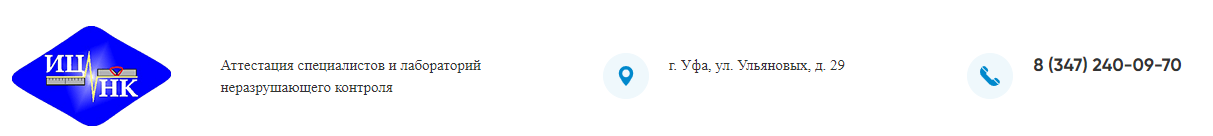 Реквизиты ООО «Инженерный центр НК»Юридическое лицоООО «Инженерный центр НК»ИНН0264068650КПП027701001Юридический адрес450044, РБ, г.Уфа,ул. Ульяновых, д. 29Почтовый адрес450064, РБ, ул. Кольцевая,д.6, а/я 89Р/с40702810906000016117, в ОтделенииNo8598 Сбербанка России г. УфаК/с30101810300000000601Телефон+7 (347) 2-400-970e-mail:ic-nk@mail.ruДиректорЛ.Э. Хасанова